Сумська міська радаVІІ СКЛИКАННЯ               СЕСІЯРІШЕННЯвід                      2018 року №           -МРм. СумиРозглянувши звернення громадян, надані документи, відповідно до протоколу засідання постійної комісії з питань архітектури, містобудування, регулювання земельних відносин, природокористування та екології Сумської міської ради від 18.10.2018 № 131та статей 12, 35, 40, 79-1, 118, 121, 122, 123, 124  Земельного кодексу України, статті 50 Закону України «Про землеустрій», керуючись пунктом 34 частини першої статті 26 Закону України «Про місцеве самоврядування в Україні», Сумська міська рада ВИРІШИЛА:Надати дозвіл на розроблення проектів землеустрою щодо відведення земельних ділянок громадянам:- для ведення садівництва згідно з додатком 1;- для будівництва індивідуальних гаражів згідно з додатком 2;- для будівництва і обслуговування жилого будинку, господарських будівель і споруд згідно з додатком 3.Сумський міський голова                                                                   О.М. ЛисенкоВиконавець: Клименко Ю.М.Ініціатор розгляду питання - постійна комісія з питань архітектури, містобудування, регулювання земельних відносин, природокористування та екології Сумської міської радиПроект рішення підготовлено департаментом забезпечення ресурсних платежів Сумської міської ради.Доповідач – департамент забезпечення ресурсних платежів Сумської міської радиДодаток 1до рішення Сумської міської ради «Про надання дозволу на розроблення проектів землеустрою щодо відведення земельних ділянок громадянам»від                   2018 року №               -МРСПИСОКгромадян, яким надається дозвіл на розроблення проектів землеустрою щодо відведення земельних ділянок для ведення садівництва Сумський міський голова                                                                                                                                             О.М. ЛисенкоВиконавець: Клименко Ю. М.Додаток 2до рішення Сумської міської ради «Про надання дозволу на розроблення проектів землеустрою щодо відведення земельних ділянок громадянам»від                      2018 року №        -МРСПИСОКгромадян, яким надається дозвіл на розроблення проектів землеустрою щодо відведення земельних ділянок для будівництва індивідуальних гаражів 		Сумський міський голова                                                                                                                                             О.М. ЛисенкоВиконавець: Клименко Ю. М.Додаток 3до рішення Сумської міської ради «Про надання дозволу на розроблення проектів землеустрою щодо відведення земельних ділянок»від                   2018 року №               -МРСПИСОКгромадян, яким надається дозвіл на розроблення проектів землеустрою щодо відведення земельних ділянок для будівництва і обслуговування жилого будинку, господарських будівель і споруд Сумський міський голова                                                                                                                                             О.М. ЛисенкоВиконавець: Клименко Ю.М. 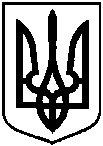 Проектоприлюднено «__»_________2018 р.Про надання дозволу на розроблення проектів землеустрою щодо відведення земельних ділянок громадянам № з/пПрізвище, ім’я, по батькові, реєстраційний номер облікової картки платника податківАдреса земельної ділянкиОрієнтовна площа земельної ділянки,гаУмовинадання123451.Саакян Ерік ГаріковичСумська міська громадська організація садівничого товариства «Фрунзенець», ділянка № 34 А, квартал 130,0400власність2.Шумєєва Людмила ОлексіївнаСМГО садівничих товариств «Олдиш-86»,садівниче товариство «Дружба»,ділянка № 500,0600власність № з/пПрізвище, ім’я, по батькові, реєстраційний номер облікової картки платника податківАдреса земельної ділянкиОрієнтовна площа земельної ділянки,гаУмовинадання123451.Воробйов Євген ОлексійовичГромадська організація «Автогаражне товариство «Енергетик», земельна ділянка № 2420,00214власність2.Зубров Олександр МиколайовичГромадська організація «Автогаражне товариство «Енергетик», земельна ділянка № 840,00222власність3.Головашова Ірина Вікторівна вул. Героїв Крут, 21/3, ділянка № 8760,0035власність № з/пПрізвище, ім’я, по батькові, реєстраційний номер облікової картки платника податків або серія та номер паспортуАдреса земельної ділянкиОрієнтовна площа земельної ділянки,гаУмовинадання123451.Горбачова Ніна Василівнавул. Битицька, 73 (за домоволодінням)0,0060оренда